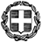 ΘΕΜΑ: «Πρόσκληση εκδήλωσης ενδιαφέροντος για Τετραήμερη Εκπαιδευτική εκδρομή του 2ου Γυμνασίου Παιανίας  στο Παρίσι τον φεβρουάριο του 2024Καλούνται οι έχοντες τα νόμιμα προσόντα τουριστικοί πράκτορες, να υποβάλουν κλειστές προσφορές σχετικά με την εκδρομή-μετακίνηση του σχολείου μας, σύμφωνα με τις παρακάτω προδιαγραφές:α) η προσφορά κατατίθεται κλειστή σε έντυπη μορφή (όχι με email ή fax) στο γραφείο του διευθυντή του σχολείου.β) με κάθε προσφορά κατατίθεται απαραιτήτως από το ταξιδιωτικό γραφείο:Υπεύθυνη Δήλωση ότι διαθέτει βεβαίωση συνδρομής των νόμιμων προϋποθέσεων λειτουργίας τουριστικού γραφείου, η οποία βρίσκεται σε ισχύ.Επικυρωμένο φωτοαντίγραφο του σήματος λειτουργίας από τον ΕΟΤ.Επικυρωμένο φωτοαντίγραφο ασφαλιστικής ενημερότητας σε ισχύ.Επικυρωμένο φωτοαντίγραφο φορολογικής ενημερότητας σε ισχύ.Υπεύθυνη Δήλωση – Βεβαίωση: για την ασφαλή μετακίνηση των μαθητών, ώστε να ικανοποιούνται όλες οι προϋποθέσεις που προβλέπονται από τις σχετικές διατάξεις του Υπουργείου Παιδείαςότι όλοι οι χώροι διαμονής, εστίασης και ψυχαγωγίας διαθέτουν νόμιμη άδεια λειτουργίας και πληρούν τις απαραίτητες προϋποθέσεις ασφάλειας και υγιεινής.Υπεύθυνη Δήλωση - Βεβαίωση ότι αποδέχεται αλλαγή, κατόπιν συμφωνίας, της προβλεπόμενης ημερομηνίας πραγματοποίησης της εκδρομής καθώς και επιστροφής όλων των χρημάτων στην περίπτωση μη πραγματοποίησης της εκδρομής λόγω ανωτέρας βίας (π.χ. φυσικές καταστροφές, ένταση στην περιοχή, εκλογές κ.λπ.) ή απαγόρευσης των εκδρομών λόγο covid .Ποινική ρήτρα σε περίπτωση αθέτησης των όρων του συμβολαίου από πλευράς του (το 50% του συνολικού ποσού θα καταβληθεί αμέσως μετά την επιστροφή και σε συνάρτηση με την άρτια εκτέλεση της εκδρομής).γ) Σε περίπτωση απουσίας μαθητών λόγω Covid19 ή εποχικής γρίπης ή για λόγους ανωτέρας βίας ή αιφνίδιας ασθένειας ματαιωθεί η συμμετοχή τους να επιστραφούν τα χρήματα και να μην γίνει αναπροσαρμογή στην ήδη συμφωνημένη τιμή ανά μαθητή.δ) Συνοδός – ξεναγός του γραφείου σε όλη τη διάρκεια της εκδρομήςε) Για τις παραπάνω υπηρεσίες ζητείται η τελική συνολική τιμή της εκπαιδευτικής Εκδρομής και η τελική τιμή ανά μαθητή (συμπεριλαμβανομένων Φ.Π.Α. και όλων των φόρων, κ.ο.κ.).στ) Συμβόλαιο ομαδικής και ατομικής ασφάλισης όλων των μετακινούμενων μαθητών και εκπαιδευτικών (να επισυνάπτεται αναλυτικός πίνακας υποχρεωτικά στη προσφορά σας.)ζ) Διασφάλιση πλήρους ιατροφαρμακευτικής περίθαλψης μαθητών και καθηγητώνΑσφάλιση Ευθύνης Διοργανωτή και πρόσθετη ασφάλιση κάλυψης εξόδων σε περίπτωση ατυχήματος ή ασθένειας, συμπεριλαμβανομένων καλύψεων COVID – 19.η) Γραπτή πιστοποίηση ότι το ταξιδιωτικό γραφείο έχει στη διάθεση του τα απαιτούμενα δωμάτια για τη διαμονή μαθητών και καθηγητών στο ξενοδοχείο στις συγκεκριμένες ημερομηνίες.θ) Γραπτή επιβεβαίωση από την αεροπορική εταιρεία για διαθεσιμότητα και κράτηση των εισιτηρίων για τις συγκεκριμένες πτήσεις.Όλες οι προσφορές θα ανοιχθούν και θα αξιολογηθούν από την αρμόδια επιτροπή του σχολείου, όπως προβλέπεται από τις κείμενες διατάξεις. Η επιτροπή θα επιλέξει συνεκτιμώντας ποσοτικά και ποιοτικά κριτήρια. Ιδιαίτερη προσοχή θα δοθεί στην πληρότητα του φακέλου της προσφοράς. Θα επιλεγεί η καλύτερη προσφορά ως προς τη σχέση ποιότητας τιμής.Το ταξιδιωτικό γραφείο που τελικά θα επιλεγεί για τη διοργάνωση της εκδρομής, αφού ολοκληρωθεί η παραπάνω διαδικασία, θα ειδοποιηθεί τηλεφωνικά, αμέσως μετά τη σύνταξη του σχετικού πρακτικού.Υποβολή ένστασης, από τους έχοντες έννομο συμφέρον, μπορεί να γίνει εντός τριών (3) ημερών από τη σύνταξη του πρακτικού επιλογής.Τρόπος πληρωμής: Θα συμφωνηθεί με την υπογραφή της σύμβασης ανάμεσα στο σχολείο και το ανάδοχο πρακτορείο.Όλες οι συναλλαγές θα γίνουν μέσω τραπέζης.											      Ο  Διευθυντής                                                                                                                                                  ΠαπουτσάκηςΛάμπρος                                                                                                                                                     ΠΕ86 ΠληροφορικήςΕΛΛΗΝΙΚΗ ΔΗΜΟΚΡΑΤΙΑΥΠΟΥΡΓΕΙΟ  ΠΑΙΔΕΙΑΣ ΚΑΙ ΘΡΗΣΚΕΥΜΑΤΩΝ- - - - -ΠΕΡΙΦΕΡΕΙΑΚΗ Δ/ΝΣΗ Π.Ε. ΚΑΙ Δ.Ε. ΑΤΤΙΚΗΣΔΙΕΥΘΥΝΣΗ ΔΕΥΤΕΡΟΒΑΘΜΙΑΣ ΕΚΠΑΙΔΕΥΣΗΣΑΝΑΤΟΛΙΚΗΣ ΑΤΤΙΚΗΣ   2ο ΗΜΕΡΗΣΙΟ ΓΥΜΝΑΣΙΟ ΠΑΙΑΝΙΑΣ   Λ. ΑΝΔΡΙΚΟΥ, 1 ΠΑΙΑΝΙΑ 19002
   Tηλέφωνο: 2106028830
   Email: mail@2gym-paian.att.sch.grΗμερομηνία 19/12/2023Αρ. Πρ. 3911ΣΧΟΛΕΙΟ        2ο Γυμνάσιο Παιανίας         2ΠΡΟΟΡΙΣΜΟΣ/ΟΙ-ΗΜΕΡΟΜΗΝΙΑ ΑΝΑΧΩΡΗΣΗΣ ΚΑΙ ΕΠΙΣΤΡΟΦΗΣΠΑΡΙΣΙ  4 ημέρες (3 διανυκτερεύσεις). - Αναχώρηση αεροπορικώς από Αθήνα για Παρίσι στις 25 Φεβρουαρίου 2024. Επιστροφή αεροπορικώς από Παρίσι στις 28 Φεβρουαρίου 2024.- Αναχώρηση με πρωινή πτήση.- Επιστροφή με απογευματινή πτήση.Οποιαδήποτε οικονομική επιλογή μας ενδιαφέρει να μας την προτείνετε.3ΠΡΟΒΛΕΠΟΜΕΝΟΣ ΑΡΙΘΜΟΣ ΣΥΜΜΕΤΕΧΟΝΤΩΝ(ΜΑΘΗΤΕΣ-ΚΑΘΗΓΗΤΕΣ)16 Μαθητές2 Συνοδοί καθηγητές4ΜΕΤΑΦΟΡΙΚΟ ΜΕΣΟ/Α-ΠΡΟΣΘΕΤΕΣ ΠΡΟΔΙΑΓΡΑΦΕΣ-αεροπλάνο και λεωφορείοτουριστικό λεωφορείο: για τη Μεταφορά από το χώρο του σχολείου στο αεροδρόμιο ΕΛ. ΒΕΝΙΖΕΛΟΣ  και αντίστροφα. Κλιματιζόμενο πούλμαν στην αποκλειστική διάθεση του σχολείου μας με  όλες τις προβλεπόμενες από την κείμενη ελληνική νομοθεσία προδιαγραφές (έγγραφα καταλληλόλητας των οχημάτων, επαγγελματική άδεια οδήγησης, ελαστικά σε καλή κατάσταση κλπ.) καθώς και τις προϋποθέσεις ασφαλείας για μετακίνηση μαθητών και καθηγητών (ζώνες ασφαλείας, έμπειρους οδηγούς κ.λπ.) και με όλα τα έξοδα (καύσιμα, διόδια αυτοκινητοδρόμων, έξοδα στάθμευσης κλπ.) καλυμμένα.-Αεροπλάνο : αεροπορικά εισιτήρια Αθήνα – Παρίσι (αναχώρηση) και Παρίσι – Αθήνα (επιστροφή) με απευθείας πτήσεις (όχι LOW COST αεροπορικές), με φόρους αεροδρομίων, επίναυλους καυσίμων και να περιλαμβάνεται αποσκευή 23kg και μια χειραποσκευή 8 kg ανά επιβάτη.Αναχώρηση με πρωινή πτήση.Επιστροφή με απογευματινή πτήση.-τουριστικό λεωφορείο: από και προς το αεροδρόμιο προορισμού και καθ΄ όλη τη διάρκεια της εκδρομής για τις μετακινήσεις. Κλιματιζόμενο πούλμαν νέας τεχνολογίας στην αποκλειστική διάθεση του σχολείου μας με  όλες τις προβλεπόμενες από την κείμενη γαλλική νομοθεσία προδιαγραφές (έγγραφα καταλληλόλητας των οχημάτων, επαγγελματική άδεια οδήγησης, ελαστικά σε καλή κατάσταση κλπ.) καθώς και τις προϋποθέσεις ασφαλείας για μετακίνηση μαθητών και καθηγητών (ζώνες ασφαλείας, έμπειρους οδηγούς κ.λπ.) και με όλα τα έξοδα (καύσιμα, διόδια αυτοκινητοδρόμων, έξοδα στάθμευσης κ.λπ.) καλυμμένα. Σε περίπτωση κάλυψης ωραρίου του οδηγού, σύμφωνα με την κείμενη νομοθεσία, θα υπάρχει απαρέγκλιτα ο αντικαταστάτης του, ώστε να μην παρακωλύεται η υλοποίηση του προγράμματος.5ΚΑΤΗΓΟΡΙΑ ΚΑΤΑΛΥΜΑΤΟΣ-ΠΡΟΣΘΕΤΕΣ ΠΡΟΔΙΑΓΡΑΦΕΣ(ΜΟΝΟΚΛΙΝΑ/ΔΙΚΛΙΝΑ/ΤΡΙΚΛΙΝΑ-ΠΡΩΙΝΟ Ή ΗΜΙΔΙΑΤΡΟΦΗ) -Τρεις (03) διανυκτερεύσεις σε ξενοδοχείο 4* κοντά στην πόλη του Παρισίου, σε ενιαίο κτίριο, όλα τα δωμάτια να βρίσκονται στον ίδιο όροφο και στην ίδια πτέρυγα και να υπάρχει προσωπικό ασφαλείας και τις βραδινές ώρες. Στην τιμή θα πρέπει να περιλαμβάνεται ο δημοτικός φόρος διανυκτερεύσεων.-Όλοι οι κοινόχρηστοι χώροι του ξενοδοχείου να είναι στη διάθεση του σχολείου και σε πλήρη λειτουργία κατά τη διαμονή των εκδρομέων.- Το ξενοδοχείο να πληροί όλες τις απαραίτητες προϋποθέσεις για την άνετη διαμονή των μαθητών και των συνοδών τους (θέρμανση, ζεστό νερό, κλπ.).-Ιατρική υποστήριξη : Παρουσία έμπειρου γιατρού στο ξενοδοχείο σε περίπτωση ανάγκης.- Διαμονή σε τρίκλινα/τετράκλινα δωμάτια για τους μαθητές, με ενδιάμεσα μονόκλινα δωμάτια για τους συνοδούς καθηγητές, συγκεντρωμένα σε ενιαίο τμήμα του ξενοδοχείου. Όλα τα δωμάτια να είναι ποιοτικώς αντίστοιχα και να προσφέρουν τις ίδιες υπηρεσίες.- α) πρωινό καθημερινά εντός του ξενοδοχείου  σε μπουφέ απεριόριστης ποσότητας (σύνολο 3 πρωινά) καιβ) Δυνατότητα ειδικής διατροφής σε μαθητές για λόγους υγείας. Το αναλυτικό περιεχόμενο των γευμάτων να κατατεθεί μαζί με την προσφορά.-Απαιτείται αναφορά στο όνομα του ξενοδοχείου και γραπτή επιβεβαίωση του ξενοδοχείου για διαθεσιμότητα και κράτηση τις συγκεκριμένες ημερομηνίες.-Δωρεάν συμμετοχή των 2 συνοδών καθηγητών.6ΛΟΙΠΕΣ ΥΠΗΡΕΣΙΕΣ (ΠΡΟΓΡΑΜΜΑ, ΠΑΡΑΚΟΛΟΥΘΗΣΗ ΕΚΔΗΛΩΣΕΩΝ, ΕΠΙΣΚΕΨΗ ΧΩΡΩΝ, ΓΕΥΜΑΤΑ κ.τ.λ.))- Σε όλη τη διάρκεια της εκδρομής να υπάρχει έμπειρος συνοδός – ξεναγός του ταξιδιωτικού πρακτορείου.- Κάλυψη των εξόδων για τις επισκέψεις:-Το πρόγραμμα θα οριστικοποιηθεί μετά την ανάθεση της εκδρομής από το σχολείο.-Στη τιμή θα συμπεριλαμβάνονται οι είσοδοι στα διάφορα αξιοθέατα/μουσεία, με προ-κράτηση εισιτήριων όπου αυτό απαιτείται.7ΥΠΟΧΡΕΩΤΙΚΗ ΑΣΦΑΛΙΣΗ ΕΥΘΥΝΗΣ ΔΙΟΡΓΑΝΩΤΗ(ΜΟΝΟ ΕΑΝ ΠΡΟΚΕΙΤΑΙ ΓΙΑ ΠΟΛΥΗΜΕΡΗ ΕΚΔΡΟΜΗ)ΝΑΙ8ΠΡΟΣΘΕΤΗ ΠΡΟΑΙΡΕΤΙΚΗ ΑΣΦΑΛΙΣΗ ΚΑΛΥΨΗΣΕΞΟΔΩΝ ΣΕ ΠΕΡΙΠΤΩΣΗ ΑΤΥΧΗΜΑΤΟΣ  Ή ΑΣΘΕΝΕΙΑΣ ΝΑΙΔιασφάλιση πλήρους ιατροφαρμακευτικής περίθαλψης μαθητών και καθηγητών και καλύψεις COVID-19.9ΤΕΛΙΚΗ ΣΥΝΟΛΙΚΗ ΤΙΜΗ ΟΡΓΑΝΩΜΕΝΟΥ ΤΑΞΙΔΙΟΥ(ΣΥΜΠΕΡΙΛΑΜΒΑΝΟΜΕΝΟΥ  Φ.Π.Α.)ΝΑΙ10ΕΠΙΒΑΡΥΝΣΗ ΑΝΑ ΜΑΘΗΤΗ (ΣΥΜΠΕΡΙΛΑΜΒΑΝΟΜΕΝΟΥ Φ.Π.Α.)ΝΑΙΝα εκδοθεί για κάθε μαθητή Απόδειξη Παροχής Υπηρεσιών για φορολογική χρήση. 11ΚΑΤΑΛΗΚΤΙΚΗ ΗΜΕΡΟΜΗΝΙΑ ΚΑΙ ΩΡΑ ΥΠΟΒΟΛΗΣ ΠΡΟΣΦΟΡΑΣ22 / 12 /2023 11:0012ΗΜΕΡΟΜΗΝΙΑ ΚΑΙ ΩΡΑ ΑΝΟΙΓΜΑΤΟΣ ΠΡΟΣΦΟΡΩΝ22 / 12 / 2023 11:30